计划和预算委员会第二十四届会议2015年9月14日至18日，日内瓦新建筑项目和新会议厅项目进展报告秘书处编拟导　言本文件旨在向计划和预算委员会(PBC)提交新建筑项目和新会议厅项目的最新进展报告，涉及2014年9月向PBC提交两项目上一份进展报告(文件WO/PBC/22/14)以来的期间。两项目的业务进展报告关于新建筑项目，截至本文件撰写之日，新楼内部和周围在2014年9月前尚未完成的各项工程情况如下：在2014年PBC会议后、2014年年底前完成：新楼前的外部景观工程、新楼内部楼梯间窗户的更换和维修工程；在2015年上半年完成：各种未完工的小型工程；预计于2015年年底完成：首层窗户更换和维修工程(始于2015年6月，在2015年大会期间将中断)。关于新会议厅项目，截至本文件撰写之日，在2014年9月前尚未完成的各项工程情况如下：在2014年PBC会议后、2014年年底前完成：新接待中心外部装饰工程以及新会议厅内部和周围各种未完工工程；在2015年上半年完成：新会议厅内部和周围剩余的未完成工程，以及新会议厅紧邻地带的外部景观和植被工程。监督和审计秘书处继续向独立咨询监督委员会提交了这两个项目的进展报告。内部监督司于2013年6月出具的审计报告中所载的所有六项建议均已落实，目前关于这两个项目没有尚未落实的建议。在外聘审计员于2014年8月出具的审计报告(文件WO/PBC/22/3)中所载的与新会议厅项目相关的十条建议中，审计员已经终止了八条建议，仅有两条建议仍在处理过程中。(文件WO/PBC/22/3)。两个项目的预算和财务状况新建筑项目如先前提交给PBC的进展报告所述，在新楼内开展的所有维修和更换工程(上文2(a)和2(c)段)均由从前任总承包商处扣留的资金供资并支付所有费用。上文第2(b)段所指的未完工程从成员国大会在2014年会议上核准的40万瑞郎中列支。新会议厅项目要忆及的是，成员国大会至2014年核准的预算总额度为7,520万瑞郎(其构成如下：2008年420万瑞郎、2009年6,400万瑞郎、2011年450万瑞郎和2014年250万瑞郎)。项目预算总额涵盖建筑工程和专业服务报酬。建筑工程的情况如下。该项目涉及82家建筑公司和供应商。总计82家公司和供应商中，有78家的账目已经由所有各方充分核实并认可。在这78家的账目中，有72家的账目与预测的概算一致，并构成了秘书处向PBC所提交文件(WO/PBC/22/14)的基础。预测的概算是根据当时所能获取的信息忠实地确定的。剩下十家的账目(其中四家的账目仍在决算过程中)和预测的概算相比有所增加。专业服务报酬情况如下。项目涉及26家专业公司(工程师、项目领航员、建筑师、各个领域的专家)。总计26家公司中，有20家的账目已经由所有各方充分核实并认可，这些账目与2014年预测的概算一致，并构成了秘书处向PBC所提交文件(WO/PBC/22/14)的基础。预测的概算是根据当时所能获取的信息忠实地确定的。剩下六家的账目正在核查和讨论的过程中，其中三家的账目和预测的概算相比有所增加。截至本文件撰写之日，秘书处仍在与四家建筑公司和六家专业服务公司讨论账目决算，并与其中若干公司就建筑成本超出秘书处2014年预测概算的原因讨论各自应承担的责任。正如之前向PBC报告的那样，造成这一局面的主要原因如下：(i)实际的工程最终用量(依据一些合同下的工程用量调查)明显高于专业人员出于初始投标目的最初计算的用量；(ii)由于各种原因导致建设期进一步延误，尤其是专业人员之间缺乏充分的跨行业协调以及某些公司的响应不够充分；以及(iii)大部分建筑公司和供应商没有预料到在2014年春后还会滞留在工地，它们已经承接了其他的工程项目，后面难以灵活、协调和及时地响应对其提出的要求，从而导致工程进度出现新的延误。截至本文件撰写之日，由于以上概述的种种原因，项目总成本的最终确切数额无法准确地确定。秘书处将尽力维护本组织的最佳利益，并准备好向剩余的建筑公司和专业服务公司支付应付的款项。就此，秘书处会注意，不危及与若干当事方就决算账目以及各自应承担责任开展的讨论，并且不错过与相关当事方达成合理且友好解决问题的机会，同时避免诉诸仲裁以解决遗留问题的必要性。因此，秘书处瞄准的是为2015年成员国大会及时说明最终的确切数额。结束语提议决定段落措辞如下。计划和预算委员会：注意到新建筑项目和新会议厅项目进展报告(文件WO/PBC/24/13)的内容，包括正在与剩余的四家建筑公司和六家专业服务公司进行账目决算的讨论这一事实；要求秘书处：把终结并关闭所有与新会议厅项目相关的账目所需的潜在新增资金尽量控制在最低水平；在2015年成员国大会前不遗余力地关闭所有与新会议厅项目相关的账目；认识到就上文(a)项所述账目决算正在开展的讨论的保密要求，建议WIPO成员国大会和各联盟的大会各自就其所涉事宜，对于与完成和关闭新会议厅项目相关的超出新会议厅项目7,520万瑞郎已核准预算的任何潜在新增费用，特别批准从已核准的2014/15年计划和预算中所载的预算总额中列支。[文件完]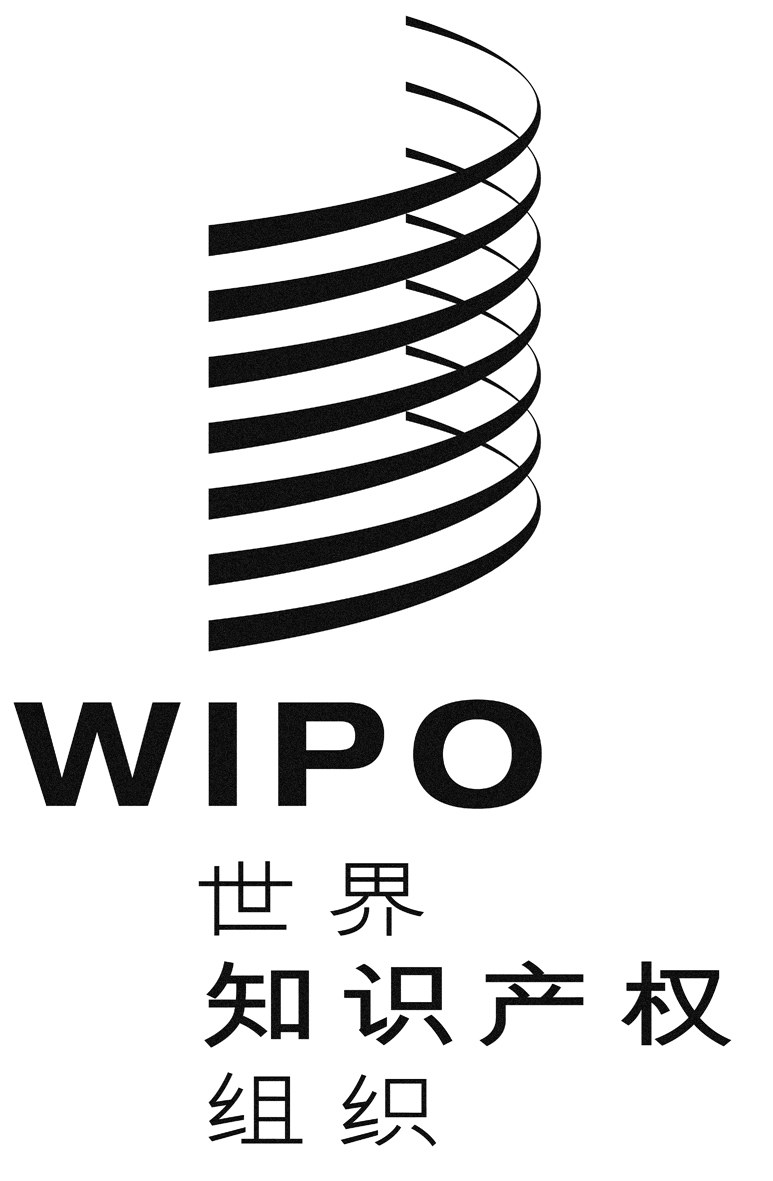 Cwo/pbc/24/13wo/pbc/24/13wo/pbc/24/13原 文：英文原 文：英文原 文：英文日 期：2015年9月15日  日 期：2015年9月15日  日 期：2015年9月15日  